06/05/2022 09:30BionexoResultado da Tomada de PreçosNº20222103A045HMIO Instituto de Gestão e Humanização – IGH, entidade de direito privado e sem fins lucrativos,classificado como Organização Social, vem tornar público a realização do Processo Seletivo deCompras, com a finalidade de adquirir bens, materiais e/ou medicamentos para o HMI - HospitalEstadual Materno-Infantil Dr. Jurandir do Nascimento, com endereço à Av. Perimetral, s/n,Quadra. 37, Lote 14, Setor Coimbra, Goiânia/GO, CEP: 74.530-020.Objeto: Uniforme e EpisBionexo do Brasil LtdaRelatório emitido em 06/05/2022 09:27Tipo de Compra: Cotação via Bionexo/E-mailGoiânia: 06 de Maio de 2022CompradorIGH - Hospital Materno Infantil (11.858.570/0002-14)AV. PERIMETRAL, ESQUINA C/ RUA R7, SN - SETOR COIMBRA - GOIÂNIA, GO CEP: 74.530-020Relação de Itens (Confirmação)Pedido de Cotação : 210903983COTAÇÃO Nº 15738 - MATERIAL DE EPIS - HMI MARÇO/2022Frete PróprioObservações: PAGAMENTO: Somente a prazo e por meio de depósito em conta PJ do fornecedor. *FRETE: Só serão aceitas propostas com frete CIF epara entrega no endereço: RUA R7 C/ AV PERIMETRAL, SETOR COIMBRA, Goiânia/GO CEP: 74.530-020, dia e horário especificado. *CERTIDÕES: AsCertidões Municipal, Estadual de Goiás, Federal, FGTS e Trabalhista devem estar regulares desde a data da emissão da proposta até a data dopagamento. *REGULAMENTO: O processo de compras obedecerá ao Regulamento de Compras do IGH, prevalecendo este em relação a estes termosem caso de divergência.Tipo de Cotação: Cotação NormalFornecedor : Todos os FornecedoresData de Confirmação : TodasFaturamentoMínimoPrazo deEntregaValidade daPropostaCondições dePagamentoFornecedorFrete ObservaçõesF A PEREIRA EIRELIAPARECIDA DE GOIÂNIA - GOMega DistribuiÃ§Ã£o e RepresentaÃ§Ã£o -(62) 329525402 dias apósconfirmação1R$ 150,000031/03/202230 ddlCIFnullvendas.mega04@gmail.comMais informaçõesProgramaçãode EntregaPreçoUnitário FábricaPreçoValorTotalProdutoCódigoFabricanteEmbalagem Fornecedor Comentário JustificativaRent(%) QuantidadeUsuárioLUMINARIAEMERGENCIAAUTONOMA 30 LEDS20V - GARANTE ASEGURANÇADURANTE ODioneiCajueiro DaSilvaLUMINARIA DEEMERGENCIAAUTONOMA 30 LEDS20V. - INTELBRAS -INTELBRAS2F A PEREIRAEIRELIR$R$R$455,0000123547-1null-25 Unidade18,2000 0,00002ABANDONO DEPESSOAS NOS05/04/202217:51CASOS DE FALTA DEENERGIA.MARTELINHOQUEBRA VIDRO P/ALARME DEINCENDIO -MARTELINHOQUEBRA VIDRO DEBOTOEIRA PARAALARME E BOMBADE INCENDIO COMCORRENTEDioneiCajueiro DaSilvaMARTELINHOQUEBRA VIDROPARA ALARME DEINCENDIO - ALTY -ALTYF A PEREIRAEIRELIR$R$R$200,0000247059-1null-10 Unidade20,0000 0,000005/04/202217:51ANTICHAMA DEALTO IMPACTO NACOR VERMELHA.PLACA DESINALIZACAO PORTACORTA FOGOAPERTE E EMPURRE- MEDIDA 30CM X10CM FUNDO VERDEFOTOLUMINESCENTE- ADESIVOX -PLACA DESINALIZACAO PORTACORTA FOGODioneiCajueiro DaSilvaF A PEREIRAEIRELIR$R$R$199,00003APERTE E EMPURRE 36894MEDIDA 30CM X0CM FUNDO VERDEFOTOLUMINESCENTE-1null-10 Unidade19,9000 0,0000-05/04/202217:511ADESIVOXTotalParcial:R$854,0000445.05.0Total de Itens da Cotação: 3Total de Itens Impressos: 3TotalGeral:R$854,0000Clique aqui para geração de relatório completo com quebra de páginahttps://bionexo.bionexo.com/jsp/RelatPDC/relat_adjudica.jsp1/1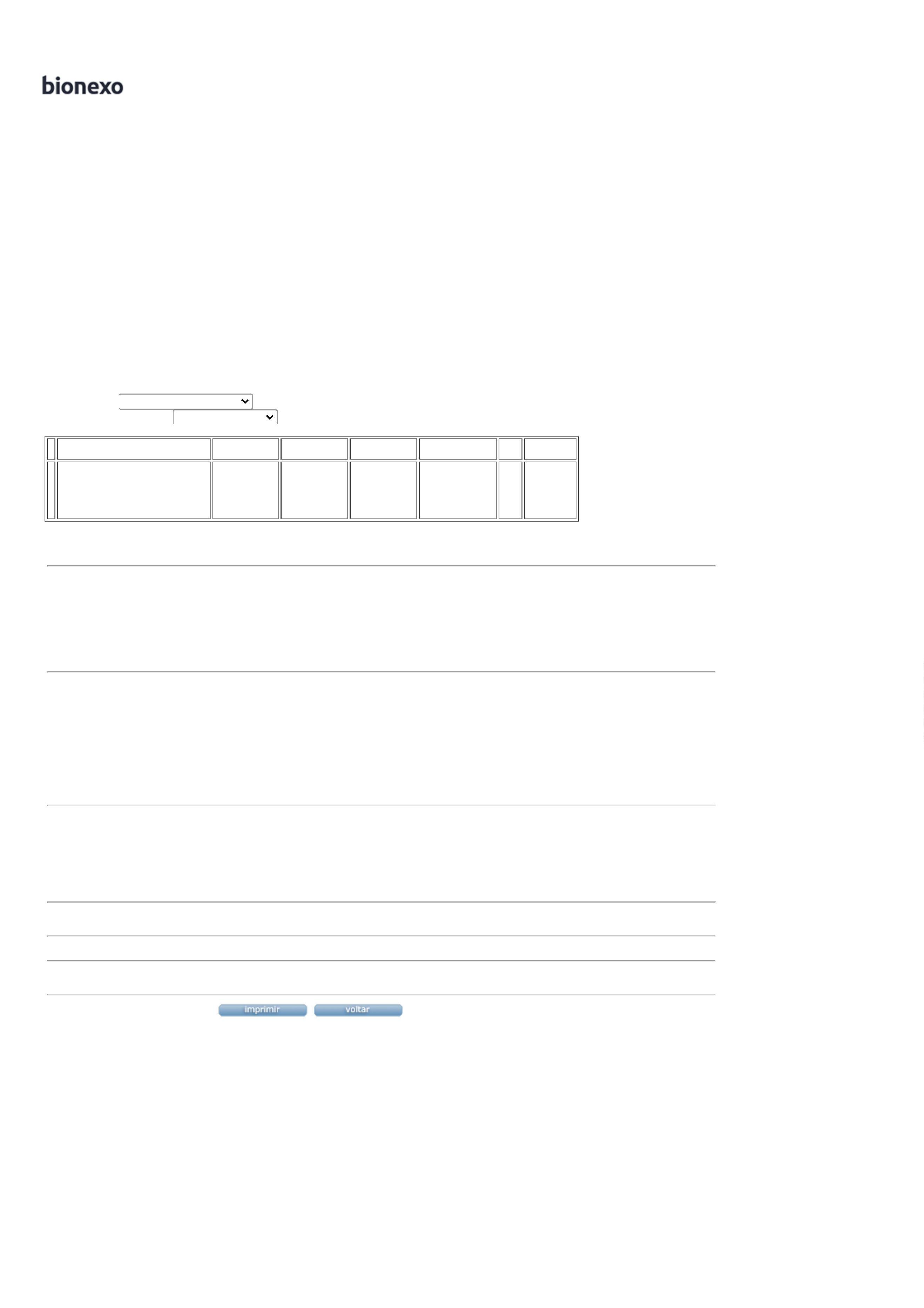 